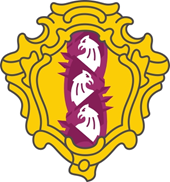 МЕСТНАЯ АДМИНИСТРАЦИЯВНУТРИГОРОДСКОГО МУНИЦИПАЛЬНОГО ОБРАЗОВАНИЯ     САНКТ-ПЕТЕРБУРГАМУНИЦИПАЛЬНЫЙ ОКРУГ ДВОРЦОВЫЙ ОКРУГПОСТАНОВЛЕНИЕПРОЕКТ________                                                                                                                                 №__О внесении изменений в Административный регламент по предоставлению МА МО МО Дворцовый округ, осуществляющей отдельные государственные полномочия Санкт-Петербурга по организации и осуществлению деятельности по опеке и попечительству, назначению и выплате денежных средств на содержание детей, находящихся под опекой или попечительством, и денежных средств на содержание детей, переданных на воспитание в приемные семьи, в                      Санкт-Петербурге, государственной услуги по выдаче разрешения органа опеки и попечительства на заключение в организациях кинематографии, театрах, театральных и концертных организациях, цирках трудового договора с лицами, не достигшими возраста четырнадцати лет, для участия в создании и (или) исполнении (экспонировании) произведений без ущерба здоровью и нравственному развитию, утвержденный постановлением МА МО МО Дворцовый округ № 84 от 04.10.2021		В соответствии с Федеральным законом от 27.07.2010 № 210-ФЗ «Об организации предоставления государственных и муниципальных услуг» местная администрация внутригородского муниципального образования Санкт-Петербурга муниципальный округ Дворцовый округПОСТАНОВЛЯЕТ:1. Внести изменения в Административный регламент по предоставлению МА МО МО Дворцовый округ, осуществляющей отдельные государственные полномочия     Санкт-Петербурга по организации и осуществлению деятельности по опеке и попечительству, назначению и выплате денежных средств на содержание детей, находящихся под опекой или попечительством, и денежных средств на содержание детей, переданных на воспитание в приемные семьи, в Санкт-Петербурге, государственной услуги по выдаче разрешения органа опеки и попечительства на заключение в организациях кинематографии, театрах, театральных и концертных организациях, цирках трудового договора с лицами, не достигшими возраста четырнадцати лет, для участия в создании и (или) исполнении (экспонировании) произведений без ущерба здоровью и нравственному развитию (далее – Административный регламент), утвержденный постановлением МА МО МО Дворцовый округ № 84 от 04.10.2021, а именно:а) Пункт 2.4 Административного регламента изложить в следующей редакции:«2.4. Срок предоставления государственной услуги составляет 30 дней со дня получения от заявителя заявления и документов, указанных в пункте 2.6  Регламента.В случае направления местной администрацией межведомственных запросов и получения ответов на них срок предоставления государственной услуги может быть увеличен на 5 дней в соответствии с действующим законодательством.».б) Пункт 2.7. Административного регламента изложить в следующей редакции:«2.7.	Основания для отказа в приеме документов, необходимых для предоставления государственной услуги:	- непредставление необходимых документов, указанных в пункте 2.6. настоящего административного регламента;	- представление заявителем документов, содержащих подчистки или приписки, зачеркнутые слова либо иные неоговоренные исправления;- документы, исполненные карандашом или с помощью легко удаляемых с бумажного носителя красителей;- нечитаемый текст;- нецелостность документа (целостность документа, состоящего из нескольких листов, должна быть обеспечена путем его скрепления или иным исключающим сомнения в его целостности способом).».в) Пункт 2.8. Административного регламента изложить в следующей редакции:«2.8. Основания для приостановления и (или) отказа в предоставлении государственной услуги.2.8.1. Основания для приостановления предоставления государственной услуги отсутствуют.2.8.2. Основаниями для отказа в предоставлении государственной услуги являются:- статус заявителя не соответствует требованиям пункта 1.2 Административного регламента;- заявителем не представлен полный пакет документов либо представлены неполные и (или) недостоверные сведения;- данные в представленных документах противоречат данным документов, удостоверяющих личность.».г) Последний абзац подпункта 3.5.3. Административного регламента изложить в следующей редакции:«Продолжительность  административной процедуры не должна превышать тридцать дней с момента представления заявителем документов, указанных в пункте 2.6. настоящего Административного регламента.».д) Пункт 4.5. Административного регламента дополнить абзацем следующего содержания:«По результатам проведенных проверок в случае выявления нарушений прав заявителей по предоставлению государственной услуги информация направляется главе местной администрации МО МО Дворцовый округ для принятия мер по привлечению виновных лиц к дисциплинарной ответственности.».е) Приложение №5 Административного регламента изложить в новой редакции согласно приложению №1 к настоящему постановлению.2. Настоящее постановление вступает в силу со дня его официального опубликования (обнародования).3. Контроль за исполнением настоящего постановления оставляю за собой.И.о. главы местной администрации                                                                И.Л. ТетеринаПриложение №1 к постановлению МА МО МО Дворцовый округ № __ от _______ПРИЛОЖЕНИЕ № 5к Административному регламенту по предоставлению МА МО МО Дворцовый округ, осуществляющей отдельные государственные полномочия Санкт-Петербурга  по организации и осуществлению деятельности по опеке и попечительству,  назначению и выплате денежных средств на содержание детей,  находящихся под опекой или попечительством, и денежных средств на содержание детей, переданных на воспитание в приемные семьи, в  Санкт-Петербурге,  государственной  услуги по выдаче  разрешения органом опеки и попечительства на заключение в организациях кинематографии, театрах, театральных и концертных организациях, цирках трудового договора с лицами, не достигшими возраста четырнадцати лет, для участия в создании и (или) исполнении (экспонировании) произведений без ущерба здоровью и нравственному развитиюБЛОК-СХЕМАНаправление (вручение) соответствующего постановления  заявителю(3 дня)